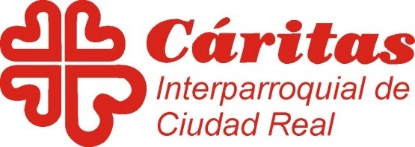 MENSAJE FEBRERO 2018 DE CÁRITAS INTERPARROQUIALEstimada comunidad parroquial, a continuación os leeremos el mensaje que con motivo del primer domingo de mes nos envía Cáritas Interparroquial:Dice el Señor ¿sabéis que ayuno quiero yo?...Ante el próximo comienzo del camino de la cuaresma, no podemos por menos que preguntarnos, Señor ¿cuál es el auténtico ayuno? La práctica de la caridad no es suficiente, entendiendo “caridad “como la cobertura y práctica de las obras de misericordia corporales. No solo hay que vestir al desnudo o dar de comer al hambriento. Es nuestro deber mostrar la iniquidad y la injusticia para que la comunidad sea consciente…consciente de la pobreza que nos rodea pero también de la pobreza que azota a nuestros hermanos que viven fuera de nuestras fronteras y de los cuales a veces ni los medios de comunicación se hacen eco.El año pasado desde el grupo de Cooperación Internacional de Cáritas Interparroquial, se elaboró cada viernes de Cuaresma una ficha informativa que se distribuyó vía wasap y redes sociales y que nos fueron relatando los conflictos olvidados que comparten el día a día de nuestra historia sin que seamos conscientes de ellos. Este año, a través de los mismos medios, vamos a tratar cada viernes un caso de refugiados en algún país olvidado; dado que no amenazan con llegar a nuestras fronteras civilizadas no son noticia en los medios de comunicación.Si estás interesado en recibir esta información mándanos tu dirección de email a la siguiente: interciudadreal.cdciudadreal@caritas.es